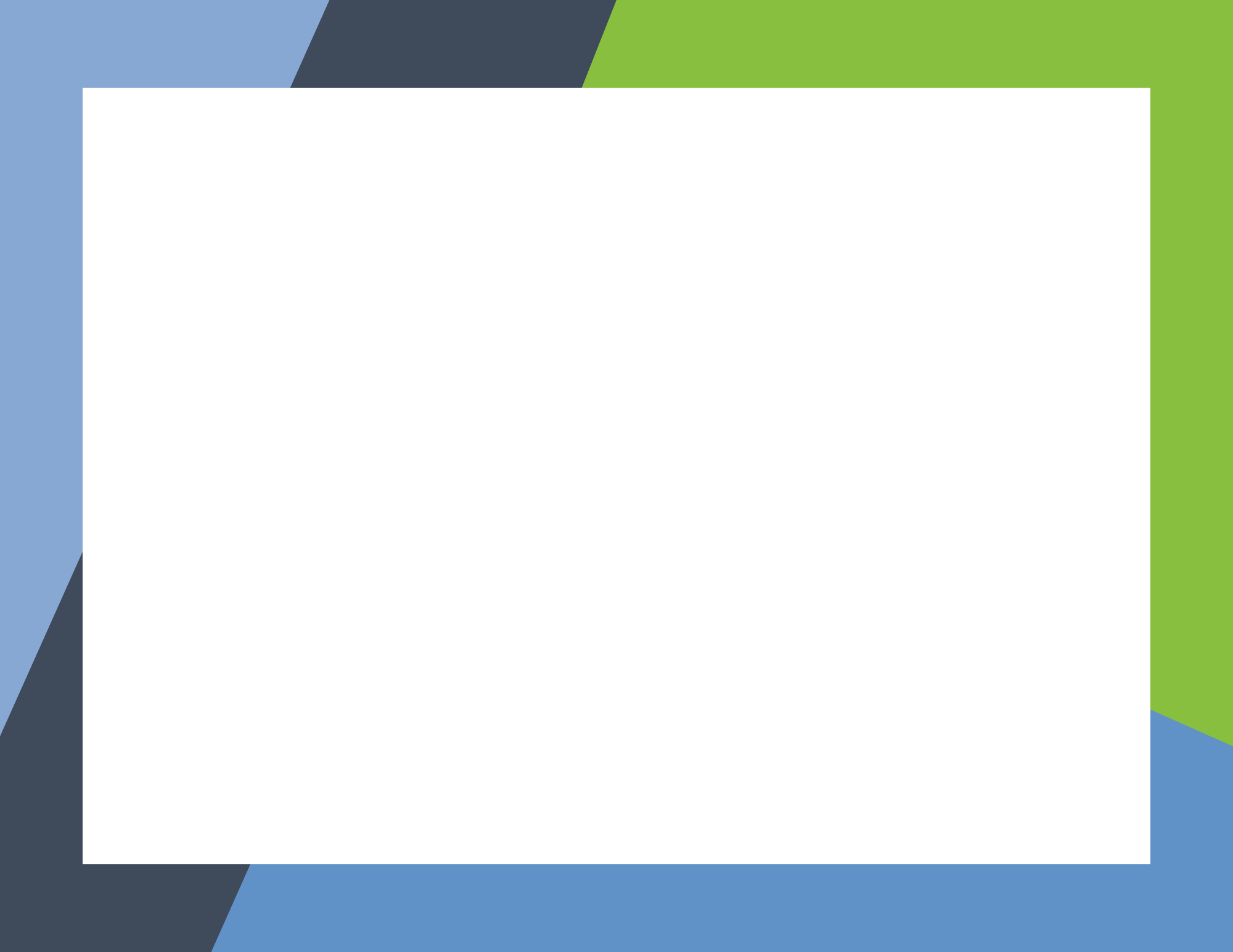 Click to Insert NameClick to Insert NameClick to Insert NameClick to Insert NameClick to Insert Name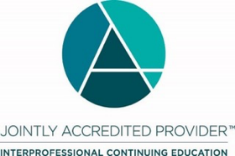 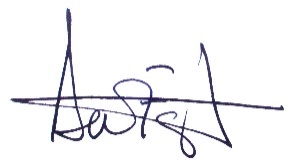 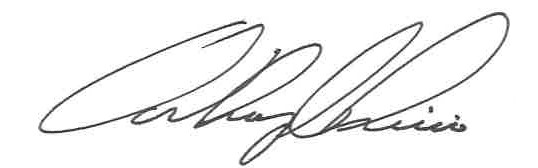 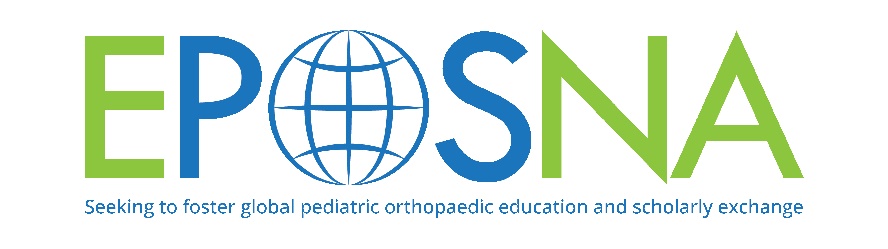 David M. FarringTOn, MDAnthony riccio, MDEPOSNA Program ChairSClick to Insert NameClick to Insert NameClick to Insert NameClick to Insert NameClick to Insert NameIn support of improving patient care, this activity has been planned and implemented by Amedco LLC and Pediatric Orthopaedic Society of North America. Amedco LLC is jointly accredited by the Accreditation Council for Continuing Medical Education (ACCME), the Accreditation Council for Pharmacy Education (ACPE), and the American Nurses Credentialing Center (ANCC), to provide continuing education for the healthcare team. Amedco Joint Accreditation Number: 4008163.David M. FarringTOn, MDAnthony riccio, MDEPOSNA Program ChairS